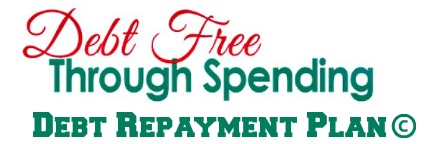 Directions: Enter your debts below listed from lowest to highest balances. If you have two similar balances, pay off the one with higher interest rate first. Begin paying more towards the lowest balance first until you pay it off completely, then apply that payment to the next debt. Work your way down the list until you have paid off all debt.Creditor NameBalanceInterest Rate (%)PaymentPayoff 
Date